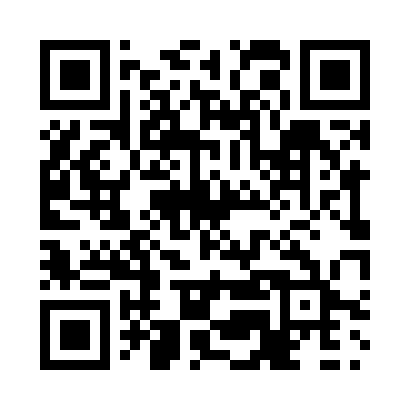 Prayer times for Paisley, Ontario, CanadaMon 1 Jul 2024 - Wed 31 Jul 2024High Latitude Method: Angle Based RulePrayer Calculation Method: Islamic Society of North AmericaAsar Calculation Method: HanafiPrayer times provided by https://www.salahtimes.comDateDayFajrSunriseDhuhrAsrMaghribIsha1Mon3:535:451:296:509:1311:052Tue3:545:461:296:509:1311:043Wed3:555:471:306:509:1211:044Thu3:565:471:306:509:1211:035Fri3:575:481:306:499:1211:026Sat3:585:491:306:499:1111:017Sun3:595:491:306:499:1111:018Mon4:005:501:306:499:1011:009Tue4:025:511:306:499:1010:5910Wed4:035:521:316:499:0910:5811Thu4:045:521:316:489:0910:5712Fri4:055:531:316:489:0810:5613Sat4:075:541:316:489:0810:5514Sun4:085:551:316:489:0710:5415Mon4:095:561:316:479:0610:5216Tue4:115:571:316:479:0510:5117Wed4:125:581:316:469:0510:5018Thu4:145:591:316:469:0410:4819Fri4:156:001:316:469:0310:4720Sat4:176:001:326:459:0210:4621Sun4:186:011:326:459:0110:4422Mon4:206:021:326:449:0010:4323Tue4:216:031:326:448:5910:4124Wed4:236:051:326:438:5810:4025Thu4:246:061:326:428:5710:3826Fri4:266:071:326:428:5610:3627Sat4:286:081:326:418:5510:3528Sun4:296:091:326:418:5410:3329Mon4:316:101:326:408:5310:3130Tue4:326:111:326:398:5210:3031Wed4:346:121:316:388:5010:28